ウエブサイトを作ろう２　ブロック一覧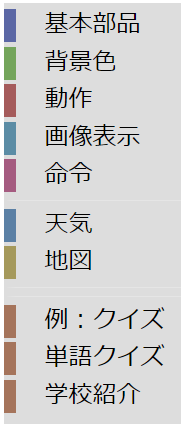 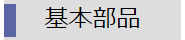 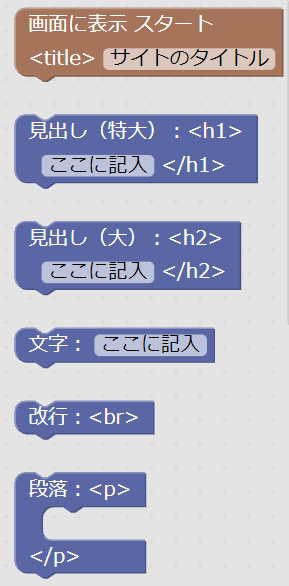 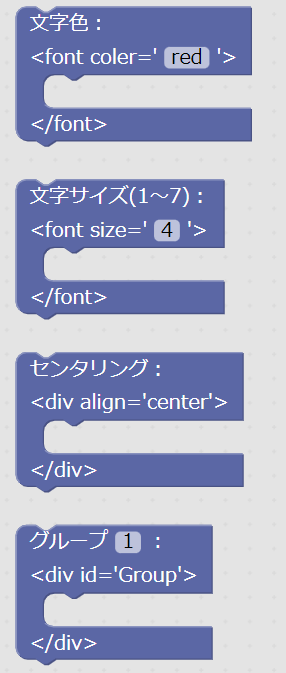 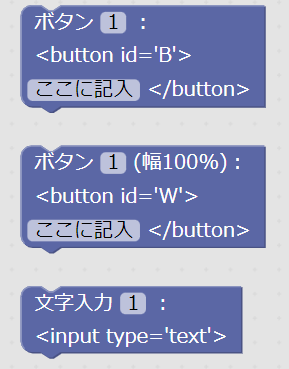 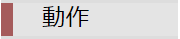 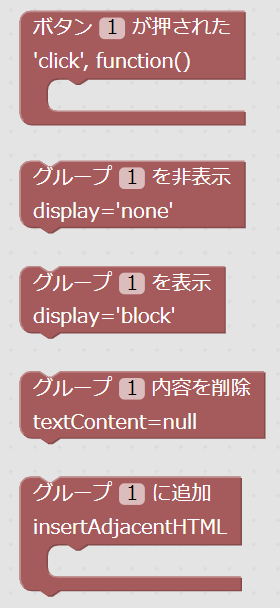 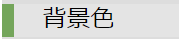 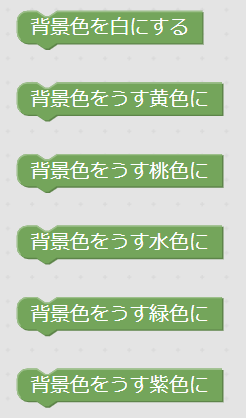 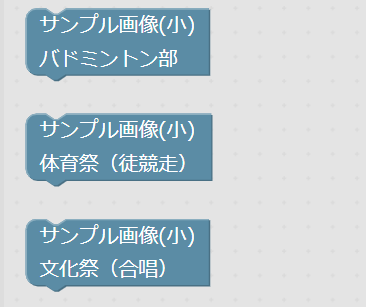 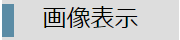 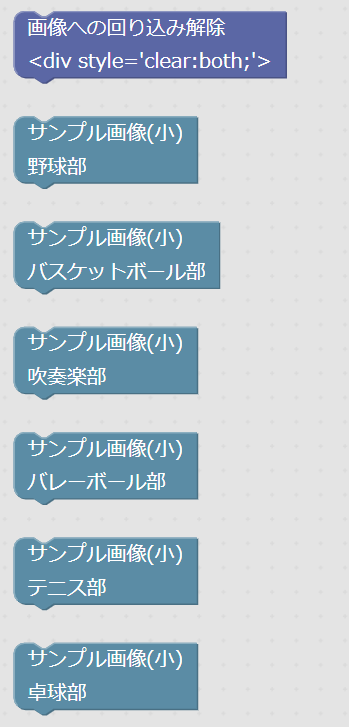 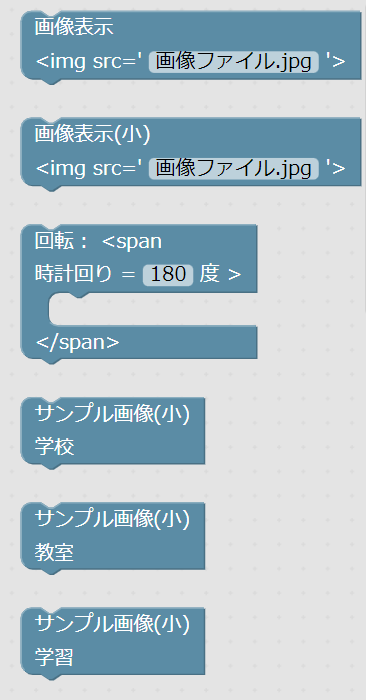 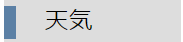 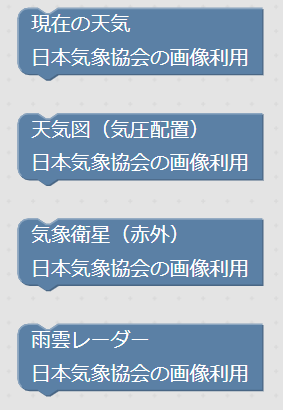 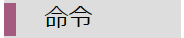 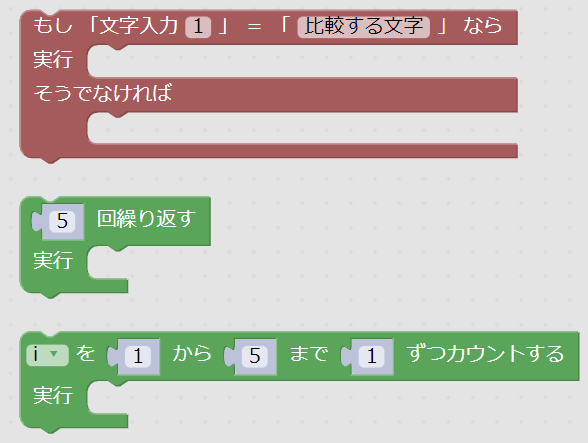 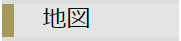 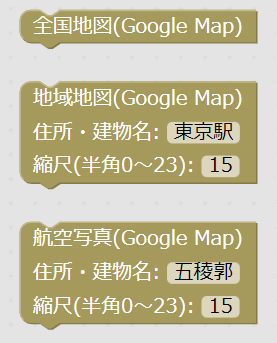 ←未完成プログラムの例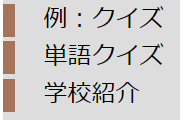 （完成させてください）